Eksempel 2 eksamensspørgsmål 
Matematik C
hhxFinansiel regningEksamenen består af to dele og tager udgangspunkt i et eller to kendte spørgsmål i tilknytning til en af dine emneopgaver. Derudover er der nogle mindstekravsopgaver, som du skal løse. Du har 48 minutter i forberedelseslokalet.Del 1:  Kendt opgaveI tilknytning til din emneopgave om finansiel regning skal du gøre rede for, hvordan fremskrivningsformlen kan anvendes i forskellige situationer.Endvidere skal du uddybe emnet om finansiel regning og perspektivere i forhold til fx emnet om privat økonomi i Økonomisk Grundforløb.
Del 2: Mindstekravsopgaver
Du skal være klar til at forklare, hvorledes du har løst de 3 nedenstående mindstekravsopgaver.

Opgave 1
I et spil kan man få mellem 0 og 6 point. Blandt 25 spillere fordeler pointene sig således:  
Tegn et diagram, der illustrerer fordelingenOpgave 2
f(x) = 3x+8 
Bestem f(-2) og f(0)
Du kan evt. anvende  bilag 1       Opgave 3
Bestem skæringspunktet for følgende to linjer
y=2x -1
y=-x +5

Bilag 1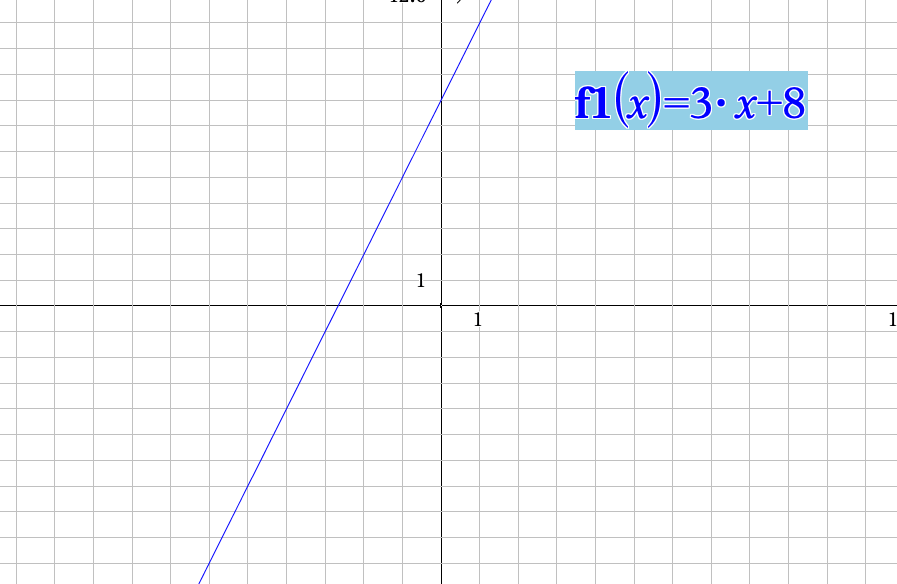 PointHyppighedFrekvens            	0          	1        	0,04            	1          	3        	0,12            	2          	8         	0,32            	3          	1        	0,04            	4          	7        	0,28            	5          	4        	0,16            	6          	1        	0,04